ΘΕΜΑ: «Σχέδιο νόμου για τον υπολογισμό φόρου μεταβίβασης ακινήτων, δωρεάς και γονικής παροχής για συμβόλαια που συντάσσονται από 1.1.2022 έως 31.1.2022»Κυρίες και Κύριοι Συνάδελφοι,Με το σχέδιο νόμου του Υπουργείου Υγείας που κατατέθηκε χθες στη Βουλή των Ελλήνων με τίτλο «Ρυθμίσεις για την αντιμετώπιση της πανδημίας του κορωνοϊού COVID-19 και την προστασία της δημόσιας υγείας και άλλες επείγουσες διατάξεις» και ειδικότερα στο άρθρο 49 αυτού, ορίζεται ο υπολογισμός φόρου μεταβίβασης ακινήτων, δωρεάς και γονικής παροχής για συμβόλαια που συντάσσονται από 1.1.2022 έως 31.1.2022.«Άρθρο 49Υπολογισμός φόρου μεταβίβασης ακινήτων, δωρεάς και γονικής παροχής για συμβόλαια που συντάσσονται από 1.1.2022 έως 31.1.2022 Σε οριστικά συμβόλαια μεταβίβασης ακινήτων με επαχθή αιτία ή αιτία δωρεάς ή γονικής παροχής, τα οποία συντάσσονται από την 1η Ιανουαρίου 2022 μέχρι και την 31η Ιανουαρίου 2022, για τον υπολογισμό του οικείου φόρου, θεωρείται ότι η μεταβίβαση έχει συντελεστεί 38 κατά την 31η Δεκεμβρίου 2021, εφόσον οι σχετικές δηλώσεις υποβλήθηκαν μέχρι την ημερομηνία αυτή.»Με τιμήΟ ΠρόεδροςΓεώργιος Ρούσκας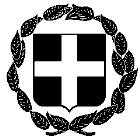 ΑΝΑΚΟΙΝΩΣΗΕΛΛΗΝΙΚΗ ΔΗΜΟΚΡΑΤΙΑΑθήνα, 16 Δεκεμβρίου 2021ΥΠΟΥΡΓΕΙΟ ΔΙΚΑΙΟΣΥΝΗΣΣΥΝΤΟΝΙΣΤΙΚΗ ΕΠΙΤΡΟΠΗ ΣΥΜΒΟΛΑΙΟΓΡΑΦΙΚΩΝΣΥΛΛΟΓΩΝ ΕΛΛΑΔΟΣ-----------Αριθμ. πρωτ. 494Ταχ.Δ/νση    : Γ. Γενναδίου 4 - Τ.Κ.106 78, ΑθήναΤηλέφωνα    : 210-3307450,60,70,80,90FAX               : 210-3848335E-mail           : notaries@notariat.grΠληροφορίες     : Θ. ΧαλκίδηςΠρος Όλους τους συμβολαιογράφους της χώρας